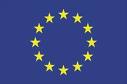 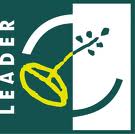 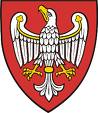 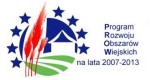 ¯¯¯¯¯¯¯¯¯¯¯¯¯¯¯¯¯¯¯¯¯¯¯¯¯¯¯¯¯¯¯¯¯¯¯¯¯¯¯¯¯¯¯¯¯¯¯¯¯¯¯¯¯¯¯¯¯¯¯¯¯¯¯¯¯¯¯¯Tytuł operacji:„Wirtualny świat dla każdego „ – utworzenie Sali komputerowej w Gminnym Ośrodku Kultury w BudzyniuNumer wniosku:DN/MP/7/2012Kwota dofinansowania: 24 861,00Realizacja wskaźnika z LSR:Opis operacji:W ramach zadania zakupiono sprzęt komputerowy z oprogramowaniem, urządzenia multimedialne oraz meble biurowe. Sala komputerowa mieści się w budynku Gminnego Ośrodka Kultury w Budzyniu. Uruchomienie Sali komputerowej zapewniło społeczności wiejskiej dostęp do internetu a tym samym do informacji oraz szeroko pojętej wiedzy i kultury.Zakupiono zestawy komputerowe tzn. na cały taki zestaw składa się : monitor, komputer, myszka i klawiatura. Do każdego zestawu dołączono system operacyjny Windows 7 pakiet office, po to by móc pisać odpowiednie dokumenty tekstowe. Wymienione urządzenia multimedialne swoją ilością jak i również jakością są dostosowane do potrzeb mieszkańców. Nieodłącznym elementem realizacji operacji był zakup mebli biurowych.Zajęcia w pracowni prowadzone są za pomocą różnych metod i form pracy, dostosowane do osób w różnym wieku. Mieszkańcy mogą uczyć się praktycznej obsługi komputera – poznawać funkcjonalność systemu operacyjnego, drukowanie, skanowanie oraz posługiwanie się projektorem. Dzięki zakupionemu projektorowi oraz laptopowi można prowadzić szkolenia, kursy związane z internetem i komputerem. Podstawowe cele pracowni :- nauka obsługi komputera, projektora, laptopa- samodzielna obsługa komputera w życiu codziennym- kształtowanie znajomości systemu, skrótów klawiszowych- nauka korzystania z internetu- nauka korzystania z gier edukacyjnych i rozrywkowych - doskonalenie pisowni, liczenie i zdolności rozumienia pojęć- praca w programach WORD, EXCEL, PDFDarmowy dostęp do internetu, komputera oraz przybliżenie społeczności lokalnej szerokiego wachlarza usług teleinformatycznych, ich praktycznego wykorzystania w życiu codziennym poprawia jakość życia i zapewnia wyrobienie odpowiednich umiejętności u ludzi, którzy odczuwają brak takich możliwości. 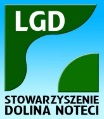 STOWARZYSZENIE DOLINA NOTECIul. Notecka 2864-800 Chodzież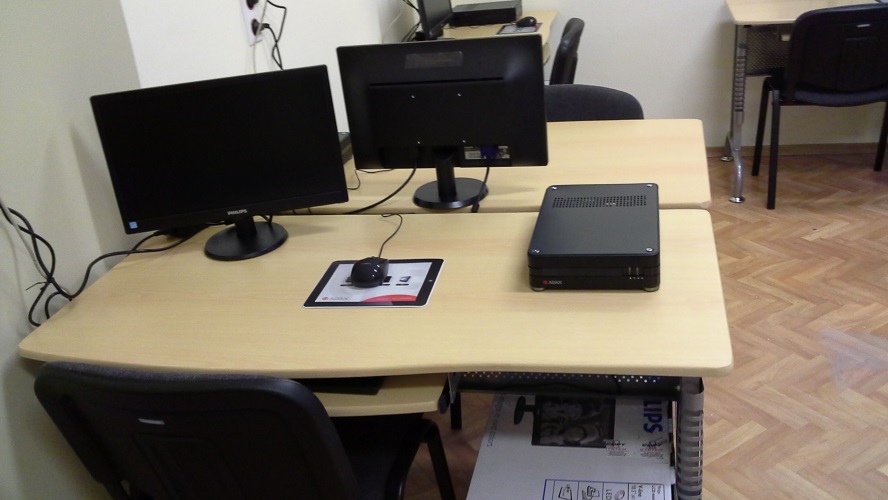 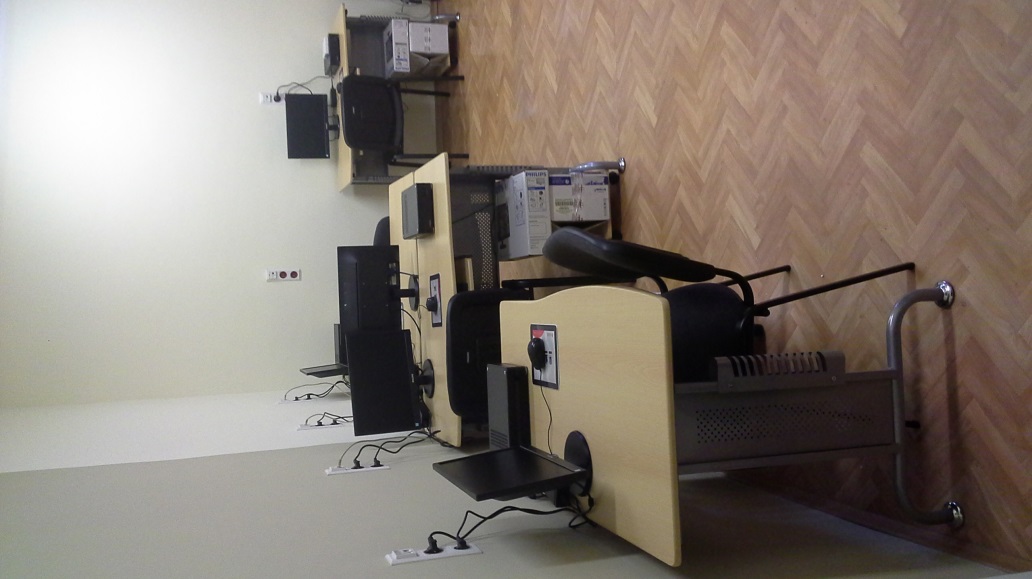 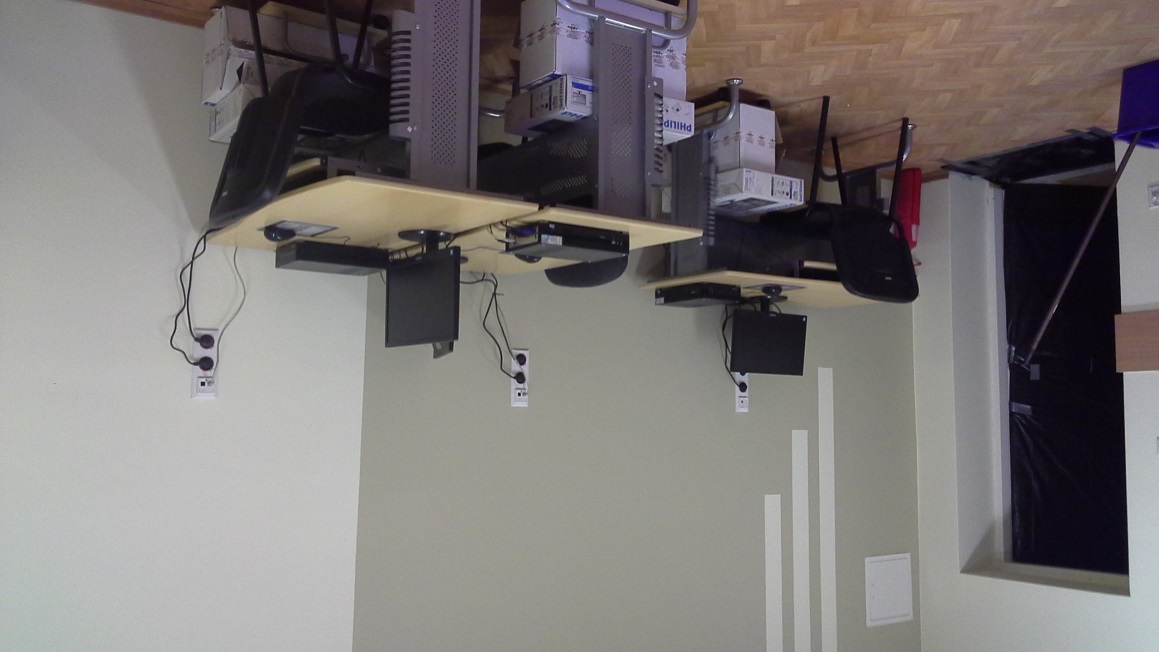 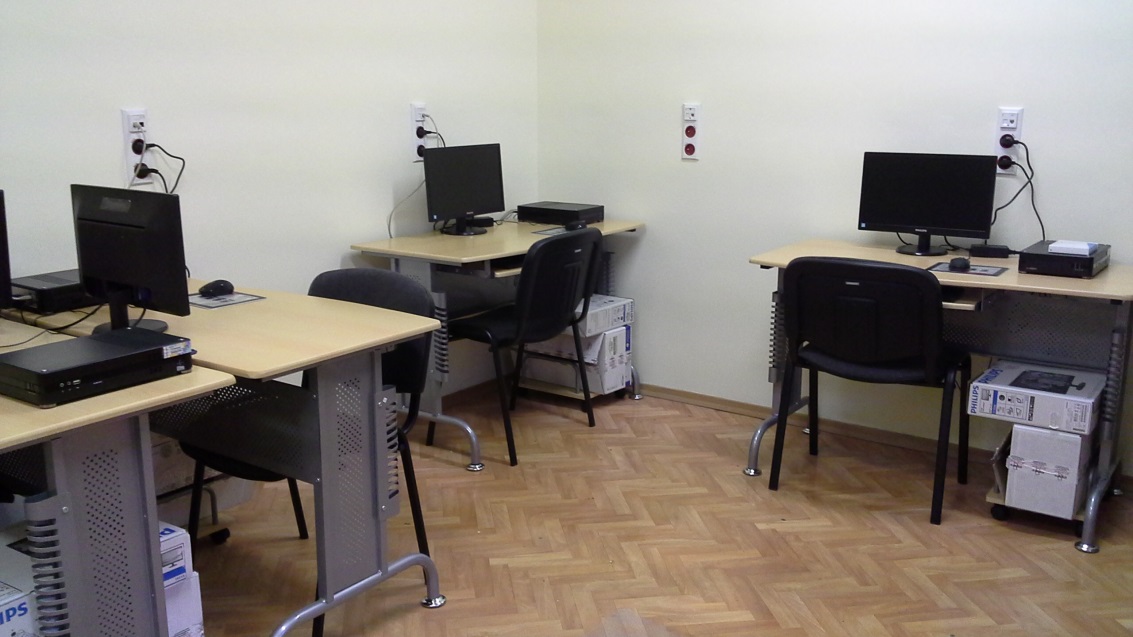 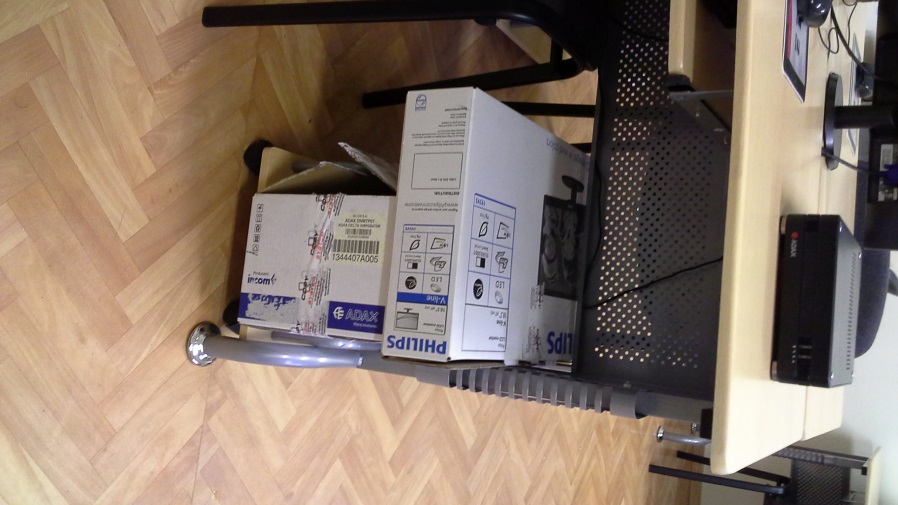 